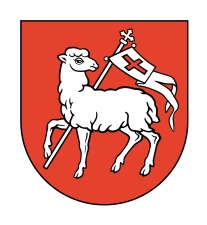 KARTA INFORMACYJNAURZĄD MIEJSKI W URZĘDOWIEStanowisko pracy do spraw ewidencji ludności i dowodów osobistychSOREJESTR WYBORCÓWREJESTR WYBORCÓWREJESTR WYBORCÓWPodstawa prawna:	Ustawa z dnia 5 stycznia 2011 r. Kodeks wyborczy (tj.  Dz. U. z 2019 r. poz. 684, z późn. zm.),Rozporządzenie Ministra Spraw Wewnętrznych i Administracji z dnia 27 lipca 2011 r. w sprawie rejestru wyborców oraz trybu przekazywania przez Rzeczpospolitą Polską innym państwom członkowskim Unii Europejskiej danych zawartych w tym rejestrze (tj. Dz. U. z 2017 r. poz. 1316)Wymagane dokumenty: - Wniosek o wpisanie do rejestru wyborców w części A/B, 
- Pisemna deklaracja zawierająca informacje niezbędne do wpisania do rejestru wyborców (obywatelstwo i adres stałego zamieszkania na terytorium Rzeczypospolitej Polskiej).- Kserokopia ważnego dokumentu stwierdzającego tożsamość.Dokumenty do wglądu:Dokument pozwalający ustalić tożsamośćOpłata: BrakTermin i sposób załatwienia:Decyzja administracyjna 5 dni od daty złożenia wnioskuMiejsce złożenia dokumentów:Wniosek można składać osobiście w  Urzędzie Miejskim w Urzędowie, ewidencja ludności i dowodów osobistych, ul. Rynek 26, 23-250 Urzędów,  pok. Nr 2, Tryb odwoławczy: Od decyzji w sprawie odmowy wpisania do rejestru wyborców przysługuje prawo wniesienia skargi do Sądu Rejonowego w terminie 3 dni od daty jej doręczenia za pośrednictwem Burmistrza UrzędowaUwagi:Zgodnie z art. 20 § 2 Kodeksu wyborczego: 
"Wójt przed wydaniem decyzji [...] jest obowiązany sprawdzić, czy osoba wnosząca wniosek o wpisanie do rejestru wyborców spełnia warunki stałego zamieszkania na obszarze danej gminy". 
Termin "stałe zamieszkanie" należy odnieść do miejsca zamieszkania w rozumieniu art. 5 pkt 9 Kodeksu wyborczego oraz art. 25 Kodeksu cywilnego. W świetle tych przepisów miejscem stałego zamieszkania będzie miejscowość, w której dana osoba faktycznie przebywa z zamiarem stałego pobytu; jest ono zatem sprawą faktu i okoliczności świadczących, że w miejscu pobytu koncentrują się ważne interesy życiowe, majątkowe i inne danej osoby. Potwierdzeniem tego może być m.in. świadczenie pracy lub posiadanie nieruchomości (lokalu mieszkalnego) w miejscowości zamieszkania, fakt rozliczania podatku dochodowego w Urzędzie Skarbowym właściwym dla miejsca zamieszkania, potwierdzenie uczęszczania dzieci do placówek oświatowych albo ewentualnie zameldowanie na pobyt czasowy wraz z członkami rodziny na terenie miejscowości zamieszkania.Podstawa prawna:	Ustawa z dnia 5 stycznia 2011 r. Kodeks wyborczy (tj.  Dz. U. z 2019 r. poz. 684, z późn. zm.),Rozporządzenie Ministra Spraw Wewnętrznych i Administracji z dnia 27 lipca 2011 r. w sprawie rejestru wyborców oraz trybu przekazywania przez Rzeczpospolitą Polską innym państwom członkowskim Unii Europejskiej danych zawartych w tym rejestrze (tj. Dz. U. z 2017 r. poz. 1316)Wymagane dokumenty: - Wniosek o wpisanie do rejestru wyborców w części A/B, 
- Pisemna deklaracja zawierająca informacje niezbędne do wpisania do rejestru wyborców (obywatelstwo i adres stałego zamieszkania na terytorium Rzeczypospolitej Polskiej).- Kserokopia ważnego dokumentu stwierdzającego tożsamość.Dokumenty do wglądu:Dokument pozwalający ustalić tożsamośćOpłata: BrakTermin i sposób załatwienia:Decyzja administracyjna 5 dni od daty złożenia wnioskuMiejsce złożenia dokumentów:Wniosek można składać osobiście w  Urzędzie Miejskim w Urzędowie, ewidencja ludności i dowodów osobistych, ul. Rynek 26, 23-250 Urzędów,  pok. Nr 2, Tryb odwoławczy: Od decyzji w sprawie odmowy wpisania do rejestru wyborców przysługuje prawo wniesienia skargi do Sądu Rejonowego w terminie 3 dni od daty jej doręczenia za pośrednictwem Burmistrza UrzędowaUwagi:Zgodnie z art. 20 § 2 Kodeksu wyborczego: 
"Wójt przed wydaniem decyzji [...] jest obowiązany sprawdzić, czy osoba wnosząca wniosek o wpisanie do rejestru wyborców spełnia warunki stałego zamieszkania na obszarze danej gminy". 
Termin "stałe zamieszkanie" należy odnieść do miejsca zamieszkania w rozumieniu art. 5 pkt 9 Kodeksu wyborczego oraz art. 25 Kodeksu cywilnego. W świetle tych przepisów miejscem stałego zamieszkania będzie miejscowość, w której dana osoba faktycznie przebywa z zamiarem stałego pobytu; jest ono zatem sprawą faktu i okoliczności świadczących, że w miejscu pobytu koncentrują się ważne interesy życiowe, majątkowe i inne danej osoby. Potwierdzeniem tego może być m.in. świadczenie pracy lub posiadanie nieruchomości (lokalu mieszkalnego) w miejscowości zamieszkania, fakt rozliczania podatku dochodowego w Urzędzie Skarbowym właściwym dla miejsca zamieszkania, potwierdzenie uczęszczania dzieci do placówek oświatowych albo ewentualnie zameldowanie na pobyt czasowy wraz z członkami rodziny na terenie miejscowości zamieszkania.Podstawa prawna:	Ustawa z dnia 5 stycznia 2011 r. Kodeks wyborczy (tj.  Dz. U. z 2019 r. poz. 684, z późn. zm.),Rozporządzenie Ministra Spraw Wewnętrznych i Administracji z dnia 27 lipca 2011 r. w sprawie rejestru wyborców oraz trybu przekazywania przez Rzeczpospolitą Polską innym państwom członkowskim Unii Europejskiej danych zawartych w tym rejestrze (tj. Dz. U. z 2017 r. poz. 1316)Wymagane dokumenty: - Wniosek o wpisanie do rejestru wyborców w części A/B, 
- Pisemna deklaracja zawierająca informacje niezbędne do wpisania do rejestru wyborców (obywatelstwo i adres stałego zamieszkania na terytorium Rzeczypospolitej Polskiej).- Kserokopia ważnego dokumentu stwierdzającego tożsamość.Dokumenty do wglądu:Dokument pozwalający ustalić tożsamośćOpłata: BrakTermin i sposób załatwienia:Decyzja administracyjna 5 dni od daty złożenia wnioskuMiejsce złożenia dokumentów:Wniosek można składać osobiście w  Urzędzie Miejskim w Urzędowie, ewidencja ludności i dowodów osobistych, ul. Rynek 26, 23-250 Urzędów,  pok. Nr 2, Tryb odwoławczy: Od decyzji w sprawie odmowy wpisania do rejestru wyborców przysługuje prawo wniesienia skargi do Sądu Rejonowego w terminie 3 dni od daty jej doręczenia za pośrednictwem Burmistrza UrzędowaUwagi:Zgodnie z art. 20 § 2 Kodeksu wyborczego: 
"Wójt przed wydaniem decyzji [...] jest obowiązany sprawdzić, czy osoba wnosząca wniosek o wpisanie do rejestru wyborców spełnia warunki stałego zamieszkania na obszarze danej gminy". 
Termin "stałe zamieszkanie" należy odnieść do miejsca zamieszkania w rozumieniu art. 5 pkt 9 Kodeksu wyborczego oraz art. 25 Kodeksu cywilnego. W świetle tych przepisów miejscem stałego zamieszkania będzie miejscowość, w której dana osoba faktycznie przebywa z zamiarem stałego pobytu; jest ono zatem sprawą faktu i okoliczności świadczących, że w miejscu pobytu koncentrują się ważne interesy życiowe, majątkowe i inne danej osoby. Potwierdzeniem tego może być m.in. świadczenie pracy lub posiadanie nieruchomości (lokalu mieszkalnego) w miejscowości zamieszkania, fakt rozliczania podatku dochodowego w Urzędzie Skarbowym właściwym dla miejsca zamieszkania, potwierdzenie uczęszczania dzieci do placówek oświatowych albo ewentualnie zameldowanie na pobyt czasowy wraz z członkami rodziny na terenie miejscowości zamieszkania.